Cena za inovaci 2019 skupiny SMP 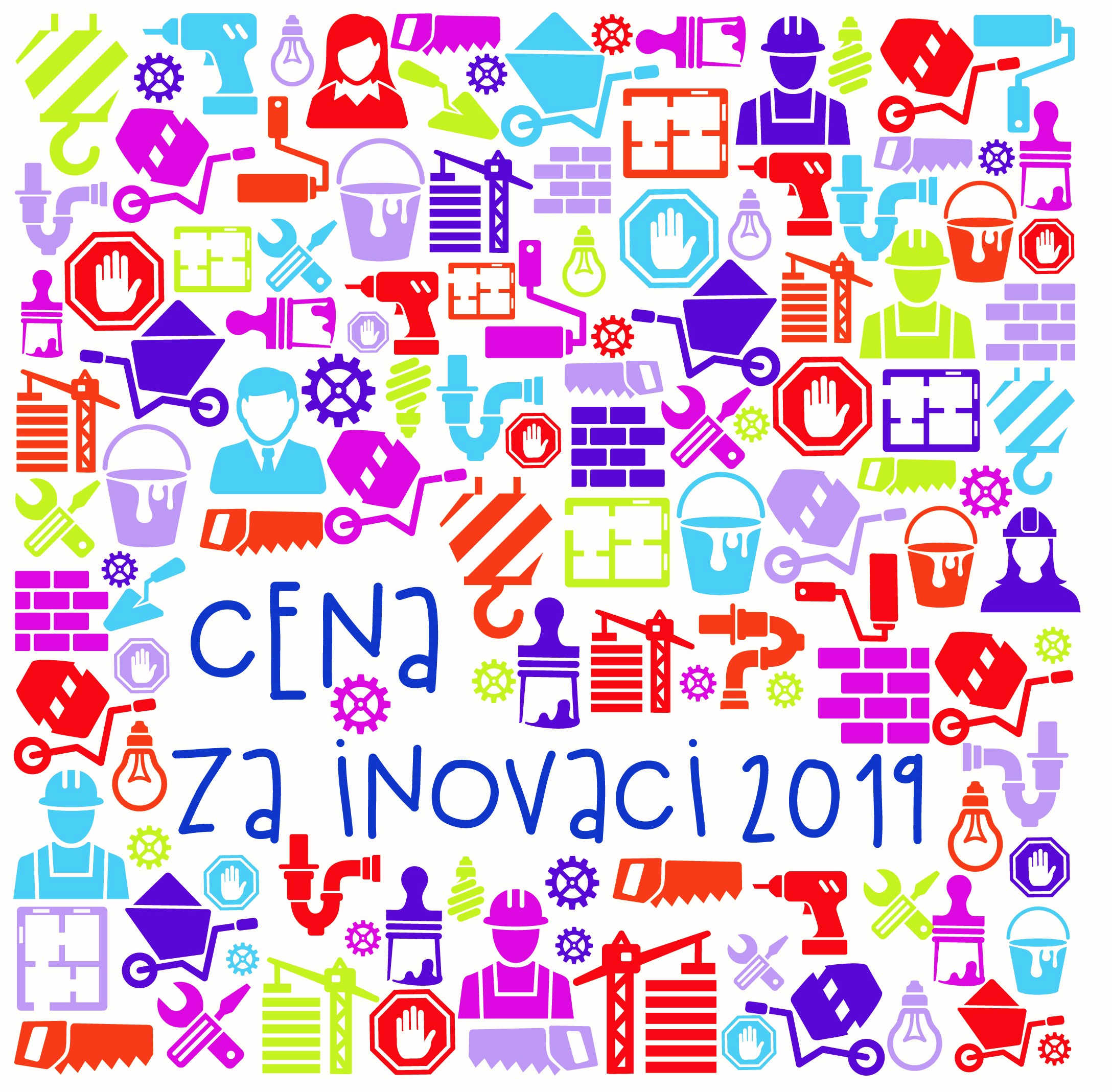 Soutěžní oblasti *:(zaškrtněte jen jednu z možností)Mosty a inženýrské konstrukce          	Ekonomika a řízení staveb 	       	Provádění staveb			Vodohospodářské stavby		Jméno a příjmení předkladatele *(studentka, student překládající projekt/semestrální práci)Jméno a příjmení vedoucího semestrální, bakalářské práce *(osoba, se kterou jste spolupracovali/konzultovali vaši práci)NÁZEV PROJEKTU Název školy, adresa Kontaktní údaje předkladatele *(telefon, e-mail)Semestrální / bakalářskou práci spolu s přihlašovacím formulářem zasílejte na:michal.kužnik@smp.cz od 2. 9. 2019 do 14. 2. 2020.